Intellectual Need Task for Graphing Increasing Rate of ChangeYou are pouring soda into a bottle. Below is a graph of the height of the soda in the bottle as a function of the volume of soda you have poured: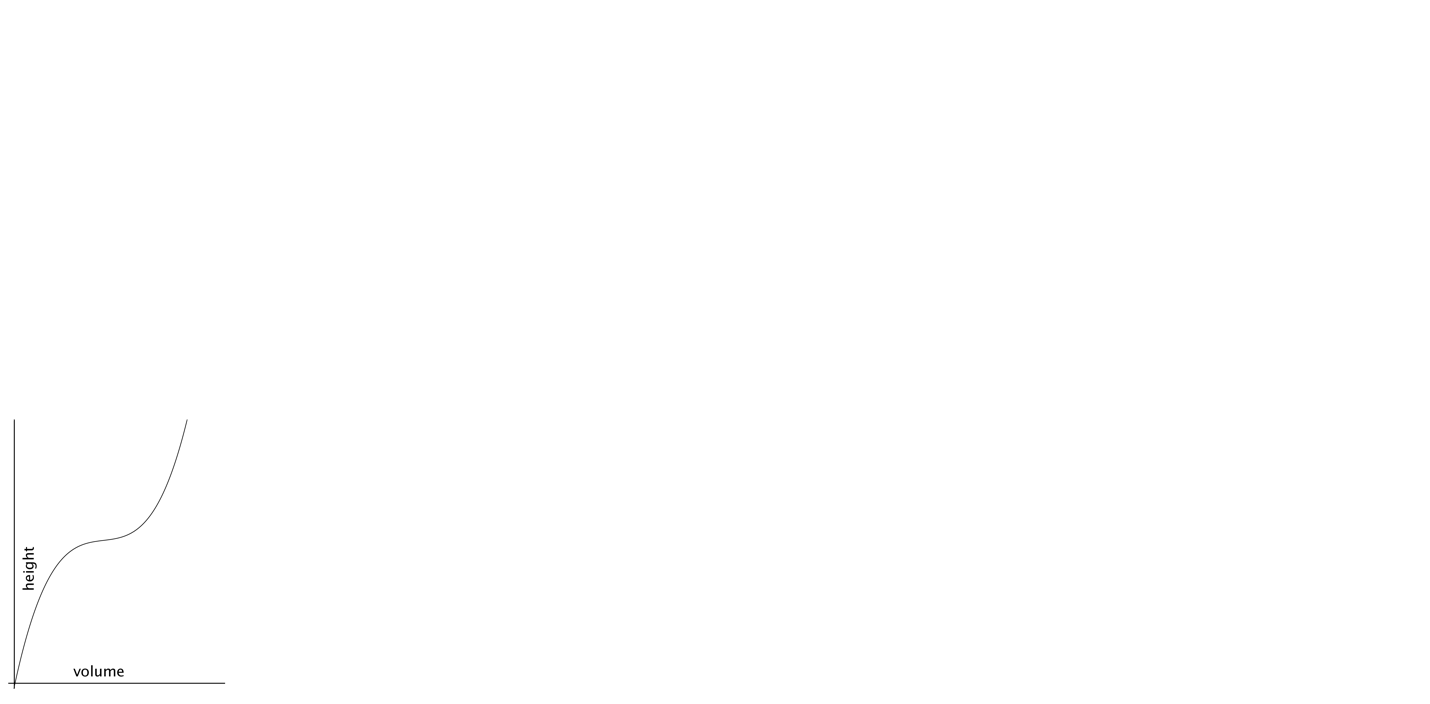 Which of the following bottles best matches this graph?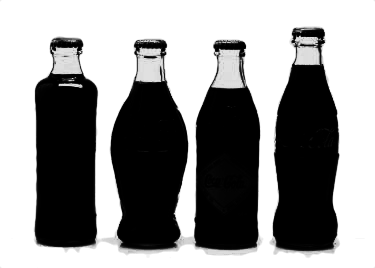 